Recherche et Evaluation l’information en Ligne : Pour aller plus loin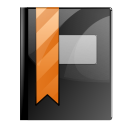 Le site d’un spécialiste alsacien de la veille sur le Net, Olivier Andrieu : http://outils.abondance.com Portail Moteur online (présente une liste de moteurs et annuaires) : http://www.annuaires-et-moteurs.com Limmz, permettant de faire une recherche en interrogeant de nombreux moteurs (un à la fois), selon le type de média recherché : http://www.limmz.comFormations à la recherche et à la veille sur Internet : une méthode (un peu) simplifiée et quelques « philosophies », la page d’Emmanuel Barthes : http://www.precisement.org/internet_docu/methode_rech.htm « La recherche d’information à l’école secondaire » ; ressources sur la formation à la maîtrise de l'information, sur le site d’Isabelle Laplante, « cyberthécaire » : http://pages.infinit.net/formanet/cs/tabl1.html Cours de Guillemette Lauwers (prévu pour les élèves) :
http://aeris.11vm-serv.net/index.html Cours en ligne de la faculté agronomique de Gembloux : http://www.bib.fsagx.ac.be/edudoc/Metho.DOC/ Cours diffusé par l’Ecole de bibliothéconomie et des sciences de l’info de Montréal
http://www.ebsi.umontreal.ca/jetrouve/ Trousse de recherche d’info dans internet, du Cegep distance et du collège de Rosemont : http://ccfd.crosemont.qc.ca/cours/trousse/guide/index.html InfoSphère, le site des bibliothèques de l'UQAM : http://www.bibliotheques.uqam.ca/infosphere/sciences_humaines/ Le site de la Sorbonne (Méthodologie de l'Information) : http://urfist.enc.sorbonne.fr/anciensite/cerise/index.htm Page sur la critique des sources
http://urfist.enc.sorbonne.fr//cerise/p361.htmManuel de maîtrise de l'internet (Unesco) : http://www.coe.int/t/dghl/StandardSetting/InternetLiteracy/InternetLiteracyHandbook_3_FR.aspPortail, façon ARPEJ (Association Régions Presse Enseignement Jeunesse)
http://www.knowtex.com/nav/valider-l-info-sur-internet-des-outils-pour-eduquer_34890 Portail national « Eduscol », l'actualité du numérique :
http://eduscol.education.fr/numerique/dossier/competences/education-aux-medias/sites-pour-eduquer-a-l-internet/aspects-methodologiques   Commission « Français et informatique » : évaluer l’information en ligne : http://users.skynet.be/ameurant/francinfo/validite/evaluer.html « Rechercher sur Internet : Cours complet en ligne », sur NetPublic.fr : http://info.sio2.be/infobase/13/index.phpDes pistes pour enrichir ce dispositif sont possibles : mentionner et considérer le web invisible et s'appuyer sur les potentialités du web pour évaluer les documents.Exemples de conventions, par la commission « Français et informatique » : http://users.skynet.be/ameurant/francinfo/validite/renseigner.html Ce site propose également une page d’évaluation des sources, sur base de questions typiques à se poser devant un document : http://users.skynet.be/ameurant/francinfo/validite/evaluer.html « Quand citer ses sources ne suffit pas », par Bruno Devauchelle : http://www.brunodevauchelle.com/blog/?p=161 Yahoo : http://eur.help.yahoo.com/help/fr/ysearch/ Google : http://www.google.be/intl/fr/help.html Un portail tremplin : http://fouineux.com/originalPage « projets pédagogiques » de Wikipédia : http://fr.wikipedia.org/wiki/Wikip%C3%A9dia:Projets_p%C3%A9dagogiques Plus spécifiquement, formation à Wikipédia de Média Animation, par Michel Berhin (créer ou modifier un article sur Wikipédia) : http://fr.wikipedia.org/wiki/Projet:Formation_wkpd_de_Media_AnimationDes « métamoteurs » - moteurs interrogeant plusieurs moteurs de recherche à la fois – existent également.